VARROA MITE CHECK RECORDRegistration Number: _____________________________________	Record Number: _______________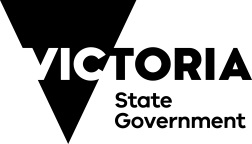 Version 1.0 (July 2022)Date of inspectionInspection method Number of hives inspectedMite detected (Y/N)Expected consignment dateInspected by:CommentsDate of inspectionInspection method Number of hives inspectedMite detected (Y/N)Expected consignment dateInspected by:Comments19/07/2022Alcohol test20N25/07/2022J Keeper